

Dreams, Visions & Values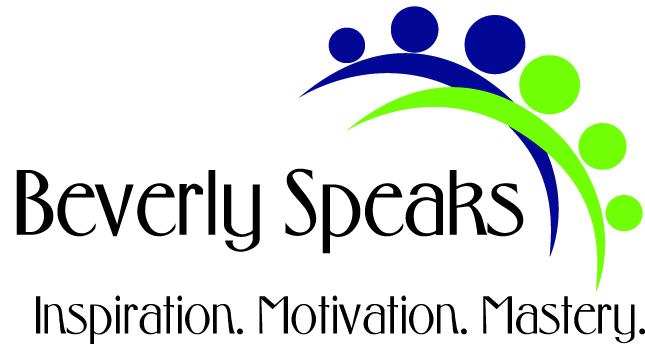 What do I want to BE in the course of my lifetime?
What do I want to have more of? (You might also consider what you want less of!)
What do I want to ACCOMPLISH in my lifetime? 
What do I want my LONG-TERM LIFE-STYLE to be?
Who do I want to HELP in my lifetime?
The Dream Manager, by Matthew Kelley issues the challenge to sit down in a quiet place, allowing n hour or so to list 100 dreams. As one who regularly updates my vision board and conducts vision workshops, I figured, ” no problem”. I zipped through 75 or so and then surprisingly, got stuck. I dare you to do it. (After a break, I did complete my list of 100 dreams.) Kelley suggests you consider all twelve areas of your life as you think about your dreams. Just imagine what you can do, become and experience!  Use this list to stimulate your thoughts and aspirations: Physical                                                        Emotional
Intellectual                                                   Spiritual
Psychological                                               Material
Professional                                                 Financial
Creative                                                        Adventure
Legacy                                                           Character